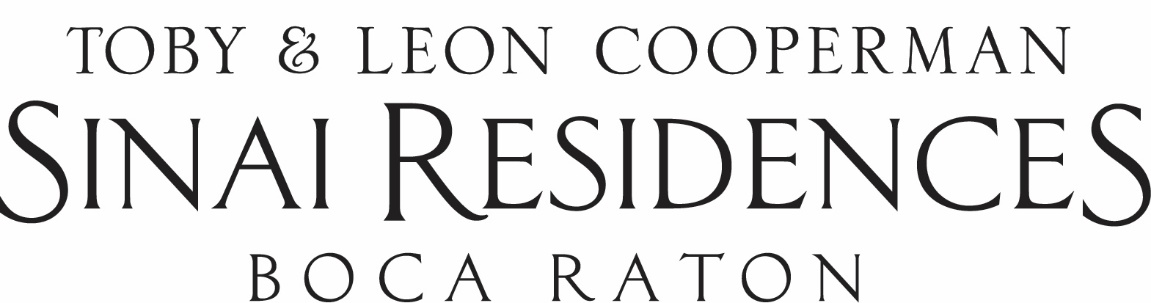 Live Broadcast MinutesApril 26, 2021Update with Rachel Blumberg, Executive DirectorBarry Audain, Administrator and Manny Duque, Director of NursingCommunity COVID-19 Update: We currently do not have any positive COVID-19 cases in the community.Please maintain social distancing when gathering in the elevators and in the mailrooms. Please continue to wear your masks and maintain 6 feet of social distancing. We ask that you wear your masks at all times in public spaces throughout the community. If we get close to a higher positivity rate in the County there is potential that we may have to go backwards in the reopening phases of the community. The rates continue to increase in the County and we must be vigilant in maintaining safety.Tim D’Antuono, Director of Culinary ServicesWe are reopening the Main Dining Room and the newly renovated Cocktail Lounge. We will celebrate the reopening by having two Cocktail Parties. One party will occur on Monday, May 3rd and the other party will be held on Tuesday, May 4th from 4-5:30pm. The Main Dining Room will open officially on Wednesday, May 6th. A formal invitation will arrive in your in-house mailbox. Parties invitations are distributed based on the Odd/Event schedule in order to operate at 50% occupancy in the dining spaces.Dinners will be “To-Go” only on both Cocktail Party dates. There will be a robust menu of passed Hors’ Devours. We are distributing a Community “Pulse” survey. You will receive in your in-house mailboxes this afternoon. Please complete and return to the Concierge Desk by Monday, May 3rd. This will give us the opportunity to see where we are in the community.  The Employee Appreciation Gift Fund is being distributed this week and we are hoping for 100% participation across all apartments in the Employee Appreciation Gift Fund Campaign. Special thank you to the Committee and Dotty Goodman, Chair.We apologize for the change in the Live Broadcast schedule today. Since schedules are becoming busier, we will scale back a bit. We will keep you posted on the schedule of the Live Broadcast update.Additionally, the Sinai Daily will be distributed on Monday, Wednesday and Fridays going forward. Lastly, we will take a different approach to the monthly Town Hall meetings. You will be able to call your questions in live during Town Hall. More details to come.